                                   AIHEC Student Congress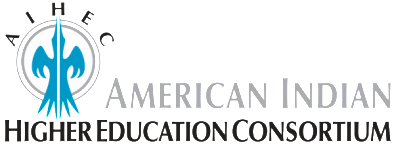                                    AIHEC Student CongressChristopher Sindone Presidentnativeyankee@gmail.com Falon TorrezVice Presidentsscftorrez@thenicc.edu	Adrianna HoffmanSecretarysscahoffman@thenicc.eduAaron LongieTreasurerAaron.longie@my.littlehoop.eduKimberlee BlevinsHistorianKilee.blevins@gmail.comWaycen Owens-CyrSergeant at Armswaycyr@gmail.comBethany TarbellGreat Lakes RepresentativeTarbell.bethany@sagchip.eduMoriah ThompsonMidwest RepresentativeMoriah.thompson@my.littlehoop.eduRobin MaxkiiNorthwest Representativermaxkii@gmail.comLeslie Tsosie Southwest Representativeleslietsosie.66@gmail.comAGENDAFriday July 24, 2015, at 1:00pm CDTCall to OrderRoll CallInvocationApproval of 7/24/15 AgendaApproval of 6/17/15 & 7/10/15 minutes Old Business Cultural Exchange/Immersion ProgramLogo & T-shirt DesignResponsibility AwarenessFood SovereigntyRegional Newsletter Development AIHEC Student Conference AIHEC Awareness- New poster design Fall Board MeetingKimberlee- Silent Auction“Celebration Initiative”-Adrianna & Falon: Waycen Ideas/UpdatesNew BusinessRegional Representative UpdateAnnouncements  Schedule Next Meeting Adjournment